ANEXO 1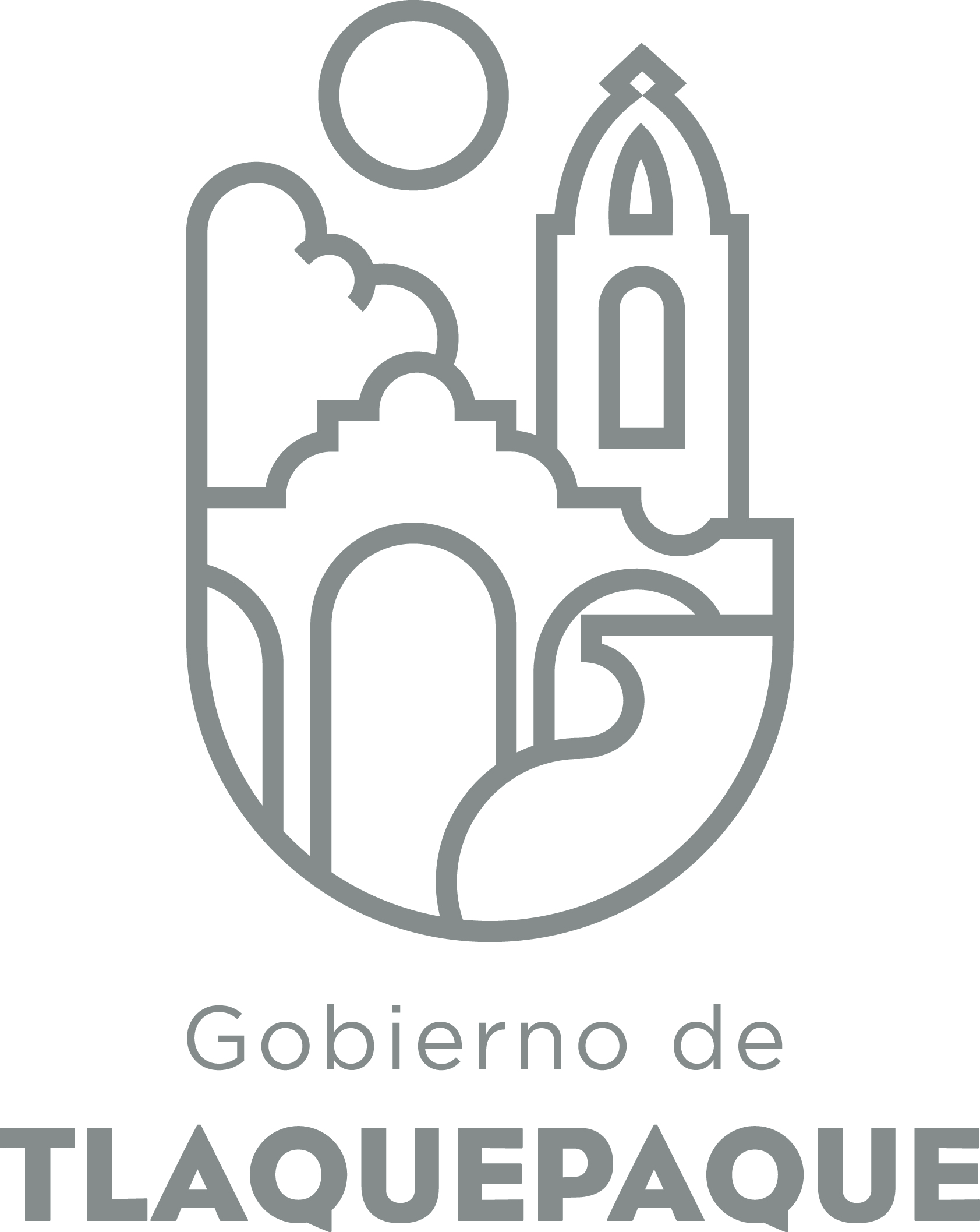 1.- DATOS GENERALESANEXO 22.- OPERACIÓN DE LA PROPUESTARecursos empleados para la realización del Programa/Proyecto/Servicio/Campaña (PPSC)DIRECCIÓN GENERAL DE POLÍTICAS PÚBLICASCARATULA PARA LA ELABORACIÓN DE PROYECTOS.A)Nombre del programa/proyecto/servicio/campañaA)Nombre del programa/proyecto/servicio/campañaA)Nombre del programa/proyecto/servicio/campañaA)Nombre del programa/proyecto/servicio/campañaMEJORAMIENTO DE INSTALACIONESMEJORAMIENTO DE INSTALACIONESMEJORAMIENTO DE INSTALACIONESMEJORAMIENTO DE INSTALACIONESMEJORAMIENTO DE INSTALACIONESMEJORAMIENTO DE INSTALACIONESEjeEje55B) Dirección o Área ResponsableB) Dirección o Área ResponsableB) Dirección o Área ResponsableB) Dirección o Área ResponsableCENTROS DE DESARROLLO COMUNITARIOS CDCSCENTROS DE DESARROLLO COMUNITARIOS CDCSCENTROS DE DESARROLLO COMUNITARIOS CDCSCENTROS DE DESARROLLO COMUNITARIOS CDCSCENTROS DE DESARROLLO COMUNITARIOS CDCSCENTROS DE DESARROLLO COMUNITARIOS CDCSEstrategiaEstrategia5.75.7C)  Problemática que atiende la propuestaC)  Problemática que atiende la propuestaC)  Problemática que atiende la propuestaC)  Problemática que atiende la propuestaMEJORAR LAS CONDICIONES DE LOS CENTROS PARA REALIZAR ACCIONES DE PREVENCION E INTEGRACION Y DESARROLLO DE LAS COMUNIDADES ALEDAÑAS AL CENTROMEJORAR LAS CONDICIONES DE LOS CENTROS PARA REALIZAR ACCIONES DE PREVENCION E INTEGRACION Y DESARROLLO DE LAS COMUNIDADES ALEDAÑAS AL CENTROMEJORAR LAS CONDICIONES DE LOS CENTROS PARA REALIZAR ACCIONES DE PREVENCION E INTEGRACION Y DESARROLLO DE LAS COMUNIDADES ALEDAÑAS AL CENTROMEJORAR LAS CONDICIONES DE LOS CENTROS PARA REALIZAR ACCIONES DE PREVENCION E INTEGRACION Y DESARROLLO DE LAS COMUNIDADES ALEDAÑAS AL CENTROMEJORAR LAS CONDICIONES DE LOS CENTROS PARA REALIZAR ACCIONES DE PREVENCION E INTEGRACION Y DESARROLLO DE LAS COMUNIDADES ALEDAÑAS AL CENTROMEJORAR LAS CONDICIONES DE LOS CENTROS PARA REALIZAR ACCIONES DE PREVENCION E INTEGRACION Y DESARROLLO DE LAS COMUNIDADES ALEDAÑAS AL CENTROLínea de AcciónLínea de AcciónC)  Problemática que atiende la propuestaC)  Problemática que atiende la propuestaC)  Problemática que atiende la propuestaC)  Problemática que atiende la propuestaMEJORAR LAS CONDICIONES DE LOS CENTROS PARA REALIZAR ACCIONES DE PREVENCION E INTEGRACION Y DESARROLLO DE LAS COMUNIDADES ALEDAÑAS AL CENTROMEJORAR LAS CONDICIONES DE LOS CENTROS PARA REALIZAR ACCIONES DE PREVENCION E INTEGRACION Y DESARROLLO DE LAS COMUNIDADES ALEDAÑAS AL CENTROMEJORAR LAS CONDICIONES DE LOS CENTROS PARA REALIZAR ACCIONES DE PREVENCION E INTEGRACION Y DESARROLLO DE LAS COMUNIDADES ALEDAÑAS AL CENTROMEJORAR LAS CONDICIONES DE LOS CENTROS PARA REALIZAR ACCIONES DE PREVENCION E INTEGRACION Y DESARROLLO DE LAS COMUNIDADES ALEDAÑAS AL CENTROMEJORAR LAS CONDICIONES DE LOS CENTROS PARA REALIZAR ACCIONES DE PREVENCION E INTEGRACION Y DESARROLLO DE LAS COMUNIDADES ALEDAÑAS AL CENTROMEJORAR LAS CONDICIONES DE LOS CENTROS PARA REALIZAR ACCIONES DE PREVENCION E INTEGRACION Y DESARROLLO DE LAS COMUNIDADES ALEDAÑAS AL CENTRONo. de PP EspecialNo. de PP EspecialD) Ubicación Geográfica / Cobertura  de ColoniasD) Ubicación Geográfica / Cobertura  de ColoniasD) Ubicación Geográfica / Cobertura  de ColoniasD) Ubicación Geográfica / Cobertura  de ColoniasDURAZNERA, HUERTAS,MICAELITADURAZNERA, HUERTAS,MICAELITADURAZNERA, HUERTAS,MICAELITADURAZNERA, HUERTAS,MICAELITADURAZNERA, HUERTAS,MICAELITADURAZNERA, HUERTAS,MICAELITAVinc al PNDVinc al PNDE) Nombre del Enlace o ResponsableE) Nombre del Enlace o ResponsableE) Nombre del Enlace o ResponsableE) Nombre del Enlace o ResponsableJOSEFINA ENRIQUEZ CORTES CEL.3310143443 dif.cdc@tlaquepaque.gob.mxJOSEFINA ENRIQUEZ CORTES CEL.3310143443 dif.cdc@tlaquepaque.gob.mxJOSEFINA ENRIQUEZ CORTES CEL.3310143443 dif.cdc@tlaquepaque.gob.mxJOSEFINA ENRIQUEZ CORTES CEL.3310143443 dif.cdc@tlaquepaque.gob.mxJOSEFINA ENRIQUEZ CORTES CEL.3310143443 dif.cdc@tlaquepaque.gob.mxJOSEFINA ENRIQUEZ CORTES CEL.3310143443 dif.cdc@tlaquepaque.gob.mxVinc al PEDVinc al PEDF) Objetivo específicoF) Objetivo específicoF) Objetivo específicoF) Objetivo específicoInstalaciones remodeladas o rehabilitadas.Instalaciones remodeladas o rehabilitadas.Instalaciones remodeladas o rehabilitadas.Instalaciones remodeladas o rehabilitadas.Instalaciones remodeladas o rehabilitadas.Instalaciones remodeladas o rehabilitadas.Vinc al PMetDVinc al PMetDG) Perfil de la población atendida o beneficiariosG) Perfil de la población atendida o beneficiariosG) Perfil de la población atendida o beneficiariosG) Perfil de la población atendida o beneficiariosPOBLACION EN CONDICIONES DE VULNERABILIDAD EN COMUNIDADES CERCANAS A LOS CENTROSPOBLACION EN CONDICIONES DE VULNERABILIDAD EN COMUNIDADES CERCANAS A LOS CENTROSPOBLACION EN CONDICIONES DE VULNERABILIDAD EN COMUNIDADES CERCANAS A LOS CENTROSPOBLACION EN CONDICIONES DE VULNERABILIDAD EN COMUNIDADES CERCANAS A LOS CENTROSPOBLACION EN CONDICIONES DE VULNERABILIDAD EN COMUNIDADES CERCANAS A LOS CENTROSPOBLACION EN CONDICIONES DE VULNERABILIDAD EN COMUNIDADES CERCANAS A LOS CENTROSPOBLACION EN CONDICIONES DE VULNERABILIDAD EN COMUNIDADES CERCANAS A LOS CENTROSPOBLACION EN CONDICIONES DE VULNERABILIDAD EN COMUNIDADES CERCANAS A LOS CENTROSPOBLACION EN CONDICIONES DE VULNERABILIDAD EN COMUNIDADES CERCANAS A LOS CENTROSPOBLACION EN CONDICIONES DE VULNERABILIDAD EN COMUNIDADES CERCANAS A LOS CENTROSH) Tipo de propuestaH) Tipo de propuestaH) Tipo de propuestaH) Tipo de propuestaH) Tipo de propuestaJ) No de BeneficiariosJ) No de BeneficiariosK) Fecha de InicioK) Fecha de InicioK) Fecha de InicioFecha de CierreFecha de CierreFecha de CierreFecha de CierreProgramaCampañaServicioProyectoProyectoHombresMujeresENERO/2017ENERO/2017ENERO/2017DICIEMBRE/2017DICIEMBRE/2017DICIEMBRE/2017DICIEMBRE/2017XXFedEdoMpioxxxxI) Monto total estimadoI) Monto total estimadoI) Monto total estimado150,000.00150,000.00Fuente de financiamientoFuente de financiamientoA) Principal producto esperado (base para el establecimiento de metas)CENTROS REHABILITADOSCENTROS REHABILITADOSCENTROS REHABILITADOSCENTROS REHABILITADOSCENTROS REHABILITADOSB)Actividades a realizar para la obtención del producto esperadoREALIZAR DIAGNOSTICO DE CADA CENTRO A REHABILITAR, ELABORAR LOS PROYECTOS EJECUTIVOS, REHABILITACION DE CENTROSREALIZAR DIAGNOSTICO DE CADA CENTRO A REHABILITAR, ELABORAR LOS PROYECTOS EJECUTIVOS, REHABILITACION DE CENTROSREALIZAR DIAGNOSTICO DE CADA CENTRO A REHABILITAR, ELABORAR LOS PROYECTOS EJECUTIVOS, REHABILITACION DE CENTROSREALIZAR DIAGNOSTICO DE CADA CENTRO A REHABILITAR, ELABORAR LOS PROYECTOS EJECUTIVOS, REHABILITACION DE CENTROSREALIZAR DIAGNOSTICO DE CADA CENTRO A REHABILITAR, ELABORAR LOS PROYECTOS EJECUTIVOS, REHABILITACION DE CENTROSIndicador de Resultados vinculado al PMD según Línea de Acción Indicador vinculado a los Objetivos de Desarrollo Sostenible AlcanceCorto PlazoMediano PlazoMediano PlazoMediano PlazoLargo PlazoAlcanceXC) Valor Inicial de la MetaValor final de la MetaValor final de la MetaNombre del indicadorFormula del indicadorFormula del indicador0 Rehabilitaciones3 Rehabilitaciones3 RehabilitacionesCentros rehabilitadosCentros rehabilitados /centros a rehabilitarCentros rehabilitados /centros a rehabilitarClave de presupuesto determinada en Finanzas para la etiquetación de recursosClave de presupuesto determinada en Finanzas para la etiquetación de recursosClave de presupuesto determinada en Finanzas para la etiquetación de recursosCronograma Anual  de ActividadesCronograma Anual  de ActividadesCronograma Anual  de ActividadesCronograma Anual  de ActividadesCronograma Anual  de ActividadesCronograma Anual  de ActividadesCronograma Anual  de ActividadesCronograma Anual  de ActividadesCronograma Anual  de ActividadesCronograma Anual  de ActividadesCronograma Anual  de ActividadesCronograma Anual  de ActividadesCronograma Anual  de ActividadesD) Actividades a realizar para la obtención del producto esperado 201720172017201720172017201720172017201720172017D) Actividades a realizar para la obtención del producto esperado ENEFEBMZOABRMAYJUNJULAGOSEPOCTNOVDICDIAGNOSTICOS DE CENTROSXXELABORACION DE PROYECTOS EJECUTIVOSXXREHABILITACION DE CENTROSXXXXXXXXXE) Recursos HumanosNúmero F) Recursos MaterialesNúmero/LitrosTipo de financiamiento del recursoTipo de financiamiento del recursoG) Recursos FinancierosMontoE) Recursos HumanosNúmero F) Recursos MaterialesNúmero/LitrosProveeduríaFondo RevolventeG) Recursos FinancierosMontoPersonal que participa en éste PPSC4Vehículos empleados para éste PPSCN/AN/AN/AMonto total del Recurso obtenido mediante el fondo REVOLVENTE que se destina a éste PPSCN/APersonal que participa en éste PPSC4Combustible mensual que consumen los vehículos empleados para éste PPSCN/AN/AN/AMonto total del Recurso obtenido mediante el fondo REVOLVENTE que se destina a éste PPSCN/APersonal que participa en éste PPSC4Computadoras empleadas para éste PPSC1XN/AMonto total del Recurso obtenido mediante el fondo REVOLVENTE que se destina a éste PPSCN/A